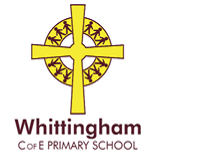 KS1LKS2UKS2Intent:It is our intention to enable children to find, explore, analyse, exchange and present information. We also focus on developing the skills necessary for children to be able to use information in a discriminating and effective way. We want children to know more, remember more and understand more in computing so that they leave primary school computer literate. Computing skills are a major factor in enabling children to be confident, creative and independent learners and it is our intention that children have every opportunity available to allow them to achieve this.We intend to build a computing curriculum that develops pupil’s learning and results in the acquisition of knowledge of the world around them that ensures all pupils can understand and apply the fundamental principles and concepts of computer science, including abstraction, logic, algorithms and data representation can analyse problems in computational terms, and have repeated practical experience of writing computer programs in order to solve such problems.We intend to build a computing curriculum that prepares pupils to live safely in an increasingly digital British society where pupils can evaluate and apply information technology, including new or unfamiliar technologies, analytically to solve problemsEnsure we are covering skills and concepts from the National CurriculumWe aim to develop their computing and coding skills. We will ensure children have the opportunity to use and develop these skills throughout the lessons.Intent:It is our intention to enable children to find, explore, analyse, exchange and present information. We also focus on developing the skills necessary for children to be able to use information in a discriminating and effective way. We want children to know more, remember more and understand more in computing so that they leave primary school computer literate. Computing skills are a major factor in enabling children to be confident, creative and independent learners and it is our intention that children have every opportunity available to allow them to achieve this.We intend to build a computing curriculum that develops pupil’s learning and results in the acquisition of knowledge of the world around them that ensures all pupils can understand and apply the fundamental principles and concepts of computer science, including abstraction, logic, algorithms and data representation can analyse problems in computational terms, and have repeated practical experience of writing computer programs in order to solve such problems.We intend to build a computing curriculum that prepares pupils to live safely in an increasingly digital British society where pupils can evaluate and apply information technology, including new or unfamiliar technologies, analytically to solve problemsEnsure we are covering skills and concepts from the National CurriculumWe aim to develop their computing and coding skills. We will ensure children have the opportunity to use and develop these skills throughout the lessons.Intent:It is our intention to enable children to find, explore, analyse, exchange and present information. We also focus on developing the skills necessary for children to be able to use information in a discriminating and effective way. We want children to know more, remember more and understand more in computing so that they leave primary school computer literate. Computing skills are a major factor in enabling children to be confident, creative and independent learners and it is our intention that children have every opportunity available to allow them to achieve this.We intend to build a computing curriculum that develops pupil’s learning and results in the acquisition of knowledge of the world around them that ensures all pupils can understand and apply the fundamental principles and concepts of computer science, including abstraction, logic, algorithms and data representation can analyse problems in computational terms, and have repeated practical experience of writing computer programs in order to solve such problems.We intend to build a computing curriculum that prepares pupils to live safely in an increasingly digital British society where pupils can evaluate and apply information technology, including new or unfamiliar technologies, analytically to solve problemsEnsure we are covering skills and concepts from the National CurriculumWe aim to develop their computing and coding skills. We will ensure children have the opportunity to use and develop these skills throughout the lessons.Implementation:We will structure lessons so that prior learning and revision of key skills are continuously built upon.We will ensure key skills and techniques are introduced and used with lessons.Implementation:We will structure lessons so that prior learning and revision of key skills are continuously built upon.We will ensure key skills and techniques are introduced and used with lessons.Implementation:We will structure lessons so that prior learning and revision of key skills are continuously built upon.We will ensure key skills and techniques are introduced and used with lessons.Impact:We want children to develop a love of computing and coding.We will measure the impact of learning through assessing their development of key skills.Impact:We want children to develop a love of computing and coding.We will measure the impact of learning through assessing their development of key skills.Impact:We want children to develop a love of computing and coding.We will measure the impact of learning through assessing their development of key skills.Year 1Year 2Computers and using computersrecognise common uses of information technology in the home and school environment  use technology to purposely create digital content recognise common uses of information technology beyond school  use technology to purposely create, organise, store, manipulate and retrieve digital content  use technology to purposely create digital content comparing the benefits of different programsE-Safetyunderstand where to go for help and support when he/she has concerns about content or contact on the internet or other online technologiesuse technology safely and keep personal information privateCoding predict the behaviour of simple programs  understand what algorithms are and how they are implemented on digital devices use logical reasoning to predict the behaviour of simple programs  create simple programs  create and debug simple programs  debug simple programs by using logical reasoning to predict the actions instructed by the code  understand that programs execute by following precise and unambiguous instruction	Year 3Year 4Computers and using computers recognise familiar forms of input and output devices and how they are used  make efficient use of familiar forms of input and output devices  with support select and use a variety of software to accomplish goals use other input devices such as cameras or sensors with support select and use a variety of software on a range of digital devices  with support select, use and combine a variety of software on a range of digital devices to accomplish given goalsE-Safety use technology safely and respectfully, keeping personal information private  use technology safely and recognise acceptable and unacceptable behaviour use technology responsibly and understand that communication online may be seen by others  understand where to go for help and support when he/she has concerns about content or contact on the internet or other online technologiesCoding design, write and debug programs that control or simulate virtual events  use logical reasoning to explain how some simple algorithms work decompose programs into smaller parts  use logical reasoning to detect and correct errors in algorithms and programs  select, use and combine a variety of software, systems and content that accomplish given goalsNetworks understand that computer networks enabling the sharing of data and information  understand that the internet is a large network of computers and that information can be shared between computers understand what services are and how they provide services to a networkNet Searching use simple search technologies  use simple search technologies and recognise that some sources are more reliable than others understand how results are selected and ranked by search enginesYear 5Year 6Computers and  using computers independently select and use appropriate software for a task  independently select, use and combine a variety of software to design and create content for a given audience independently select, use and combine a variety of software to design and create content for a given audience, including collecting, analysing, evaluating and presenting data and information  design and create a range of programs, systems and content for a given audience  independently select, use and combine a variety of software to collect, analyse, evaluate and present data and informationE-Safety understand the need to only select age appropriate content use technology respectfully and responsibly  identify a range of ways to report concerns about content and contact in and out of schoolCoding design, input and test an increasingly complex set of instructions to a program or device  design, write and debug programs that accomplish specific goals, including controlling or simulating physical systems  design, write and test simple programs that follow a sequence of instructions or allow a set of instructions to be repeated  design, write and test simple programs with opportunities for selection, where a particular result will happen based on actions or situations controlled by the user  use logical reasoning to explain how increasingly complex algorithms work to ensure a program’s efficiency include use of sequences, selection and repetition with the hardware used to explore real world systems  solve problems by decomposing them into smaller parts  create programs which use variables  use variables, sequence, selection and repetition programs  use logical reasoning to explain how increasingly complex algorithms work and to detect and correct errors in algorithms and programs efficientlyNetworksbegin to use internet services to share and transfer data to a third party understand how computer networks enable computers to communicate and collaborate  begin to use internet searches within his/her own creations to share and transfer data to a third partyNet Searching use filters in search technologies effectively  use filters in search technologies effectively and appreciate how results are selected and rankeduse filters in search technologies effectively and is discerning when evaluating digital contentKey VocabularyKey VocabularyKS1KS2Algorithm         Programme      Digital Device     Instructions     CreateDebug     Simple Programmes    organise     store    manipulate    retrieve Safety      personal information      Internet      Online   OfflineDesign    Write   Solve Problems   Sequence   Selection   Repetition   VariablesInput     Output   Algorithms   Detect/Correct errors    World Wide WebSoftware   